ПАВЛОГРАДСЬКА МІСЬКА РАДАВИКОНАВЧИЙ КОМІТЕТ  Р І Ш Е Н Н Я14.04.2021р.	                    м.Павлоград					№ 314Про  продовження строку дії договорів з перевезення пасажирів на  міських автобусних маршрутах  загального користування  у м. Павлограді Відповідно до підпункту 12 пункту «а» статті 30 та статті 40 Закону України «Про місцеве самоврядування в Україні», статтей 7, 42 Закону України «Про автомобільний транспорт», абзацу 2 пункту 29 та підпункту 1 пункту 55 постанови Кабінету Міністрів України від 03.12.2008 р. №1081 «Про затвердження Порядку проведення конкурсу з перевезення пасажирів на автобусному маршруті загального користування», зі змінами від 07.02.2018 р. №180, постанови Кабінету Міністрів України від 18.02.1997 р. №176 «Про затвердження Правил надання послуг пасажирського автомобільного транспорту», розглянувши подання сектору по роботі транспорту та зв`язку виконавчого комітету Павлоградської міської ради, на підставі заяви товариства з обмеженою відповідальністю «АТП «Совтур» від 01 лютого 2021 року № 3, виконавчий комітет Павлоградської міської ради ВИРІШИВ:       1. Продовжити на 5 (п’ять) років строк дії Договору № 9 від 13 травня 2016 року на перевезення пасажирів на автобусному маршруті загального користування в м. Павлоград № 2 «сел. Шахтобудівників – сел. Південне», укладеного між виконавчим комітетом Павлоградської міської ради та товариством з обмеженою відповідальністю «АТП «Совтур».2. Продовжити на 5 (п’ять) років строк дії Договору № 10 від 13 травня 2016 року на перевезення пасажирів на автобусному маршруті загального користування в м. Павлоград № 5 «сел. Шахтобудівників –                                   сел. Рельсозварників», укладеного між виконавчим комітетом Павлоградської міської ради та товариством з обмеженою відповідальністю «АТП «Совтур».3. Продовжити на 5 (п’ять) років строк дії Договору № 12 від 13 травня 2016 року на перевезення пасажирів на автобусному маршруті загального користування в м. Павлоград № 5А «сел. Шахтобудівників – Залізничний вокзал», укладеного між виконавчим комітетом Павлоградської міської ради та товариством з обмеженою відповідальністю «АТП «Совтур».4. Продовжити на 5 (п’ять) років строк дії Договору №13 від 13 травня 2016 року на перевезення пасажирів на автобусному маршруті загального користування в м. Павлоград № 13 «вул. Ст.Фронту – вул. Комарова», укладеного між виконавчим комітетом Павлоградської міської ради та товариством з обмеженою відповідальністю «АТП «Совтур».5. Продовжити на 5 (п’ять) років строк дії Договору №14 від 13травня 2016 року на перевезення пасажирів на автобусному маршруті загального користування в м. Павлоград № 13А «Залізничний вокзал  – вул. Комарова», укладеного між виконавчим комітетом Павлоградської міської ради та товариством з обмеженою відповідальністю «АТП «Совтур».6. Сектору по роботі транспорту та зв`язку виконавчого комітету Павлоградської міської ради підготувати додаткові угоди щодо продовження строку дії Договорів на перевезення пасажирів на автобусному маршруті загального користування, зазначених у пунктах 1, 2, 3, 4, 5 рішення згідно вимог чинного законодавства України.7. Відділу інформаційно-комп’ютерного забезпечення (Барсунянц) розмістити дане рішення на офіційному сайті Павлоградської міської ради.8. Контроль за виконанням рішення покласти на секретаря міської ради Остренка С.А.Міський  голова                                                                                    
А.О.Вершина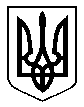 